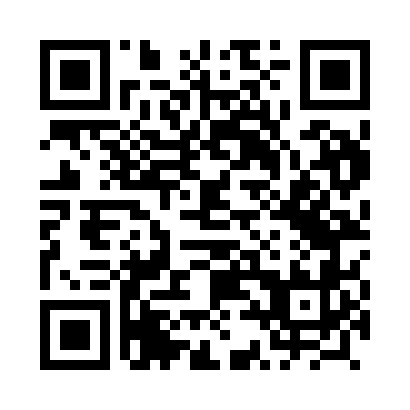 Prayer times for Wyrebin, PolandMon 1 Apr 2024 - Tue 30 Apr 2024High Latitude Method: Angle Based RulePrayer Calculation Method: Muslim World LeagueAsar Calculation Method: HanafiPrayer times provided by https://www.salahtimes.comDateDayFajrSunriseDhuhrAsrMaghribIsha1Mon4:256:2512:545:217:259:172Tue4:226:2212:545:227:279:203Wed4:196:2012:545:247:289:224Thu4:166:1812:535:257:309:245Fri4:136:1612:535:267:329:266Sat4:106:1312:535:277:339:297Sun4:076:1112:535:297:359:318Mon4:046:0912:525:307:379:339Tue4:016:0712:525:317:389:3610Wed3:586:0412:525:327:409:3811Thu3:556:0212:515:337:429:4112Fri3:526:0012:515:347:449:4313Sat3:495:5812:515:367:459:4614Sun3:465:5612:515:377:479:4815Mon3:435:5312:505:387:499:5116Tue3:405:5112:505:397:509:5317Wed3:365:4912:505:407:529:5618Thu3:335:4712:505:417:549:5919Fri3:305:4512:505:427:5510:0120Sat3:275:4312:495:447:5710:0421Sun3:235:4112:495:457:5910:0722Mon3:205:3812:495:468:0010:1023Tue3:175:3612:495:478:0210:1224Wed3:135:3412:495:488:0410:1525Thu3:105:3212:485:498:0610:1826Fri3:065:3012:485:508:0710:2127Sat3:035:2812:485:518:0910:2428Sun2:595:2612:485:528:1110:2729Mon2:565:2412:485:538:1210:3030Tue2:525:2212:485:548:1410:33